Aufgabe:Gestalten Sie eine Dokumentvorlage für die Firma SPIELZEUG SIND WIR!Der Briefkopf soll folgendes Aussehen haben:
Benutzen Sie WordArt für den Schriftzug Spielzeug sind wir, ClipArt für die Würfel, begrenzen Sie den Briefkopf mit einer dekorativen Linie.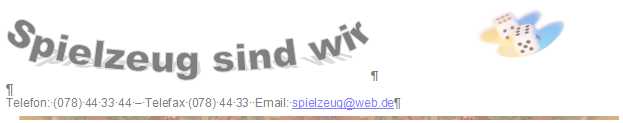 Richten Sie ein Textfeld für das Adressfeld ein

Das Adressfeld enthält in der ersten Zeile den Absender.
Die Größe beträgt 8,5cm x 4cm.
Die Position ist:
Horizontal:2,41cm rechts von Seite 
Vertikal: 5,08cm unterhalb Seite
Verankern Sie das Textfeld an der Seite!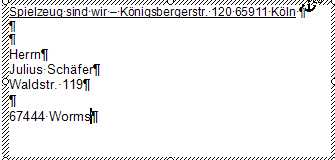 Die Bezugszeile soll so aussehen:

Das Datum soll stets das aktuelle Datum sein!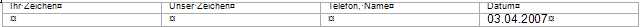 ———Die Vorlage soll Falz- und Lochmarken wie dieses Dokument enthalten:
Horizontale Position: 0,2cm von Seite für alle
Vertikale Position für Falzmarke oben: 10,5cm von Seite
Vertikale Position für Falzmarke unten: 21cm von Seite
Vertikale Position für Lochmarke: 14,85cm von Seite.
Benutzen Sie für die Marke ein geeignetes Symbol! (EINFÜGEN – SYMBOL)
Erstellen Sie Formatvorlagen für FalzO, FalzU und Lochmarke!
Tipp: Verwenden Sie einen PositionsrahmenErstellen Sie je einen Autotext für FalzO, FalzU und Lochmarke.Fügen Sie die Marken mit der Funktion Autotext ein!Erstellen Sie Autotexte für folgende Textbausteine:
Sehr geehrte,
wir danken Ihnen für Ihre Anfrage und senden Ihnen unsere aktuelle Preisliste mit Lieferungs- und Zahlungsbedingungen sowie eine Übersicht über unsere neuen Spiele, die im Laufe des nächsten Monats erscheinen werden. Wie telefonisch besprochen, liefern wir Ihnen das StrategiespielGlobalMoney®Bei einer Abnahme von mehr als 20 Stück beträgt der Mengenrabatt 5%. Weiterhin gewähren wir Ihnen auf den ersten Auftrag einen Einführungsrabatt von 6%.Über eine Bestellung freuen wir uns sehr.Freundliche Grüße aus WaldhausenSpielzeug sind wirAuftragskoordinationi.A. Wilma SchneiderUnd so soll ein Brief aussehen: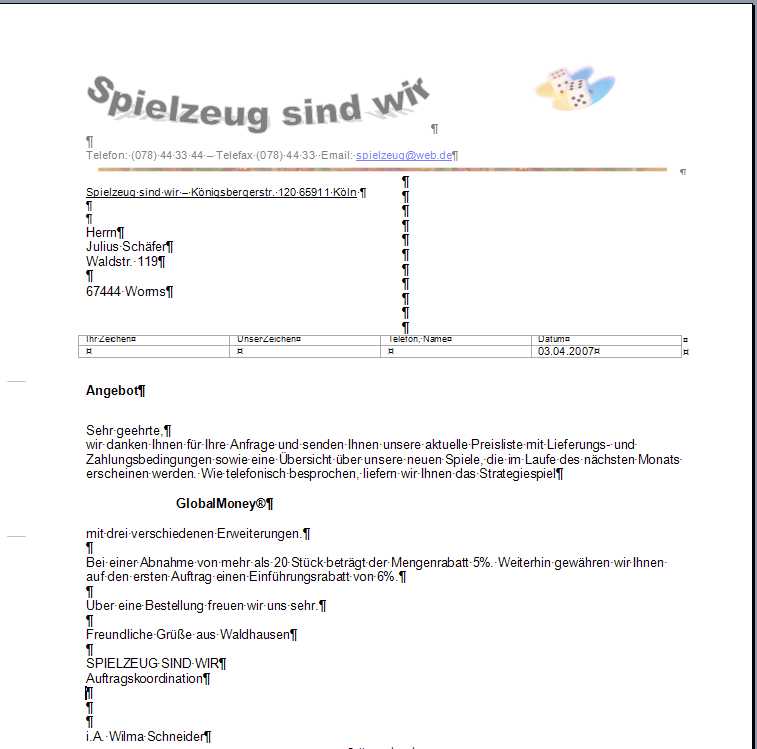 